Kaišiadorių suaugusiųjų mokyklaJurgitos  Znatavičienės2022 METŲ VEIKLOS ATASKAITA2023-01-20 Nr.1 (data)KaišiadorysI SKYRIUSSTRATEGINIO PLANO IR METINIO VEIKLOS PLANO ĮGYVENDINIMAS2022 m. Kaišiadorių suaugusiųjų mokyklos veiklos plano įgyvendinimasUGDYMO TURINIO TOBULINIMO PROGRAMA	Tikslas. Visapusiškai tenkinti individualius mokinių ugdymosi poreikius, siekti mokymosi pažangos ir geresnių veiklos rezultatų bendradarbiaujant.	Uždaviniai. 	Sudaryti sąlygas suaugusiems gauti kokybišką išsilavinimą maksimaliai išnaudojant ugdymo plano teikiamas galimybes, tobulinant mokinio individualios pažangos fiksavimą ir mokymąsi bendradarbiaujant, atnaujinant ugdymo turinį.II SKYRIUSMETŲ VEIKLOS UŽDUOTYS, REZULTATAI IR RODIKLIAI          Pagrindiniai praėjusių metų veiklos rezultatai2. Užduotys, neįvykdytos ar įvykdytos iš dalies dėl numatytų rizikų (jei tokių buvo)3.Užduotys ar veiklos, kurios nebuvo planuotos ir nustatytos, bet įvykdytos(pildoma, jei buvo atlikta papildomų, svarių įstaigos veiklos rezultatams)4. Pakoreguotos praėjusių metų veiklos užduotys (jei tokių buvo) ir rezultatai III SKYRIUSGEBĖJIMŲ ATLIKTI PAREIGYBĖS APRAŠYME NUSTATYTAS FUBKCIJAS VERTINIMAS5. Gebėjimų atlikti pareigybės aprašyme nustatytas funkcijas vertinimas(pildoma, aptariant ataskaitą)IV SKYRIUSPASIEKTŲ REZULTATŲ VYKDANT UŽDUOTIS ĮSIVERTINIMAS IR KOMPETENCIJŲ TOBULINIMAS6.	Pasiektų rezultatų vykdant užduotis įsivertinimas7.	Kompetencijos, kurias norėtų tobulintiDirektorė                                           __________                    Jurgita Znatavičienė        __________(švietimo įstaigos vadovo pareigos)                  (parašas)                               (vardas ir pavardė)                      (data)V SKYRIUSKITŲ METŲ VEIKLOS UŽDUOTYS, REZULTATAI IR RODIKLIAI8.	Kitų metų užduotys(nustatomos ne mažiau kaip 3 ir ne daugiau kaip 5 užduotys)9.	Rizika, kuriai esant nustatytos užduotys gali būti neįvykdytos (aplinkybės, kurios gali turėti neigiamos įtakos įvykdyti šias užduotis)(pildoma suderinus su švietimo įstaigos vadovu)IV SKYRIUSVERTINIMO PAGRINDIMAS IR SIŪLYMAI10. Įvertinimas, jo pagrindimas ir siūlymai: Mokyklos tarybos pirmininkė                                                       Dovilė Rudytė-Šeškevičienė(mokykloje – mokyklos tarybos                           (parašas)                                     (vardas ir pavardė)                      (data)įgaliotas asmuo, švietimo pagalbos įstaigoje – savivaldos institucijos įgaliotas asmuo / darbuotojų atstovavimą įgyvendinantis asmuo)11. Įvertinimas, jo pagrindimas ir siūlymai: 	______________________               _________               ________________         __________(valstybinės švietimo įstaigos savininko          (parašas)                        (vardas ir pavardė)                       (data)teises ir pareigas įgyvendinančios institucijos(dalyvių susirinkimo) įgalioto asmens pareigos;savivaldybės švietimo įstaigos atveju – meras)Galutinis metų veiklos ataskaitos įvertinimas ______________________Susipažinau.____________________                 __________                    _________________         __________(švietimo įstaigos vadovo pareigos)                  (parašas)                               (vardas ir pavardė)                      (data)Kaišiadorių suaugusiųjų mokykla (191823464) ugdomąją veiklą vykdo Kaišiadorių suaugusiųjų mokykloje adresu: Gedimino g. 118 Kaišiadorys LT-56166 ir Kaišiadorių suaugusiųjų mokyklos keturiuose Pravieniškių skyrių sektoriuose Kaišiadorių rajone Pravieniškių kaime.            Kaišiadorių suaugusiųjų mokykla teikia formalųjį išsilavinimą ir siūlo neformaliojo švietimo programas, mokykloje mokosi gana įvairaus amžiaus mokiniai.              Kaišiadorių suaugusiųjų mokyklos tikslas – sėkmingai organizuoti mokyklos veiklą ir užtikrinti efektyvų jos valdymą, telkti bendruomenę sprendžiant aktualius ugdymo klausimus, numatyti,  kaip bus įgyvendinti mokymo ir ugdymo veiklai keliami reikalavimai, pasirinkti veiklos kryptis ir tikslingus ugdymo prioritetus, numatyti bei planuoti mokymo pokyčius.             Mokyklos vizija: moderni, naujovėms bei kaitai atvira švietimo įstaiga, teikianti optimalų ir kokybišką formalųjį bei neformalųjį švietimą.             Mokyklos  misija: kokybiškai ugdyti ir mokyti mokinius, skatinti jų saviraišką ir norą mokytis visą gyvenimą.             Puoselėjamos vertybinės nuostatos: šiuolaikinės technologijos ir inovacijos, individualus požiūris į asmenybę.              Kaišiadorių suaugusiųjų mokyklos strateginio plano paskirtis – efektyviai valdyti įstaigos veiklą, numatyti mokyklos vystymo(si) perspektyvas ir prioritetus, nuolatinę kaitą, telkti mokyklos bendruomenę aktualioms problemoms spręsti.2022 rugsėjo mėn. 1 dieną mokykloje mokėsi 434 mokiniai. Iš jų:-         77 mokiniai mokyklos suaugusiųjų 9(I)-12(IV) klasėse;-        357  mokiniai Pravieniškių skyriuose 3–4, 7–12(IV) klasėse.     Mokykloje yra 24 klasių komplektai: 4 – suaugusiųjų pagrindinio ir vidurinio ugdymo programų klasėse (10(II), 11(III) ir du 12(IV) kl. ), 20 – suaugusiųjų pradinio, pagrindinio ir vidurinio ugdymo mokyklos Pravieniškių skyriuose.              Įstaigos darbuotojų skaičius: mokykloje dirba 33 darbuotojai (29 mokytojai specialistai), 4 nepedagoginiai darbuotojai, 4 administracijos darbuotojai).    66 proc. pedagogų pedagoginio darbo stažas 25 ir daugiau metų.                Mokyklos veikla finansuojama iš savivaldybės biudžeto ir mokymo lėšų, valstybės spec. dotacijų.  Mokykla turi paramos gavėjo statusą.                Materialiniai ištekliai.             Ryšių sistema, informacinės ir komunikavimo sistemos: mokyklos kompiuteriai prijungti prie internetinio LITNET ryšio, yra 1 telefono abonentas, penki  mobilieji telefonai, prie interneto prijungti 43 kompiuteriai.  Mokykloje iš viso yra 83 stacionarūs, 34 nešiojami kompiuteriai,  4 interaktyviosios lentos. 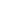                  Mokykla naudojasi elektroninio pašto paslaugomis, mokinių ir mokytojų registrais, NEC sistema KELTAS, švietimo valdymo informacine sistema ŠVIS. Banko pavedimai, vietiniai ir tarpiniai mokėjimai bei kitos operacijos atliekamos naudojant bankų internetines sistemas. Organizuojant nuotolinį mokymą naudojamasi KTU nuotolinio mokymo platforma MOODLE.Ugdymo organizavimo valdymui veikia mokytojų metodinės grupės, bendriesiems ugdymo klausimams spręsti veikia mokyklos taryba. Vidinei informacijai gauti darbuotojai naudojasi sistemomis: TAMO dienynu, nuotolinio mokymosi platforma MOODLE, DVS KONTORA, el. paštu.            Bendra informacija apie 2022 metų asignavimus ir jų panaudojimą. Kaišiadorių suaugusiųjų mokyklos 2022 metams Švietimo programai vykdyti: savivaldybės biudžeto lėšų skirta 82 278 eurai, panaudota 78 471 eurai. Mokinio krepšelio lėšų skirta 843 005  eurai, panaudota 843 003 eurai, iš jų: darbo užmokesčiui ir socialiniam draudimui 797 052 Eur, mokymo priemonėms ir vadovėliams įsigyti 1200 Eur, mokytojų kvalifikacijai – 12 678 Eur, IKT – 8410 Eur,  ilgalaikiam turtui – panaudota 2517 eurų kompiuteriams ir 1224 eurai licencijoms Ema bei Reflektus. Specialiųjų dotacijų mokiniams, turintiems specialiųjų ugdymosi poreikių, – 26 000 Eur, panaudota 25 998 Eur. Specialiosios programos (įstaigos uždirbtos pajamos)  ataskaitinio laikotarpio asignavimų planas –  1000 eurų, panaudota 500 Eur.Nuo metų pradžios gauta 1,2 proc. – 644 Eur.            Strateginis tikslas – užtikrinti švietimo kokybę ir sudaryti sąlygas mokytis visą gyvenimą, padėti pasirengti integracijai į visuomenę ir siekti asmeninės ūgties.Programa. Ugdymo turinio programos įgyvendinimas (01).             Programos tikslas. Visapusiškai tenkinti individualius mokinių ugdymosi poreikius, siekti mokinių mokymosi pažangos ir geresnių mokyklos veiklos rezultatų bendradarbiaujant ir užtikrinant veiksmingą kompetencijomis grįstą  atnaujinto ugdymo turinio diegimą.              Uždavinys. Sudaryti sąlygas suaugusiesiems gauti kokybišką išsilavinimą maksimaliai išnaudojant ugdymo plano teikiamas galimybes, tobulinant mokinio individualios pažangos fiksavimą ir mokymąsi bendradarbiaujant, atnaujinant ugdymo turinį.Vertinimo kriterijų pavadinimasMato vienetas2022 m.2022 m.2022 m.2022 m.2022 m.2022 m.KomentarasVertinimo kriterijų pavadinimasMato vienetas2021 m.Pasiektasrezultatas 2021 m.Pasiektasrezultatas PlanuotasPlanuotasPasiektasPasiektasKomentarasMokiniai, baigę / įgiję  išsilavinimą atitinkamos pakopos programas.(proc.)6363707064,864,864,8 proc. mokykloje besimokančių mokinių įgijo pradinį, pagrindinį ir vidurinį išsilavinimą. Įgijusių pradinį išsilavinimą dalis.(proc.)81,881,866661001002022 m. 4 klasėje mokėsi 8 mokiniai. Pradinio išsilavinimo pažymėjimus gavo 100 proc. mokinių. Daugiau nei 2020 m. ir 2021 m. Įgijusių pagrindinį išsilavinimą dalis.(proc.)70,170,1717158,558,5Mokinių, laikiusių pagrindinio ugdymo pasiekimų patikrinimą, įvertinimai.Lietuvių kalbos ir literatūros PUPP rezultatai mokykloje –  5,5 pažymio vidurkis (2021 m. buvo 4,9).Matematikos PUPP rezultatai – 4,5 pažymio vidurkis (2021 m. buvo 5).2021 m. 70,1 proc. mokinių gavo pagrindinio išsilavinimo pažymėjimus.2022 m.  58,5 proc. mokinių gavo pagrindinio išsilavinimo pažymėjimus.Įgijusių vidurinį išsilavinimą dalis. (proc.)36,436,4525236362022 m. 12 (IV) klasėse mokėsi      139  mokiniai. Brandos atestatus gavo  50 mokinių, mokymosi pasiekimų pažymėjimus gavo 85 mokiniai. Brandos atestato (diplomo) priedus gavo 5 mokiniai. Vidurinį išsilavinimą įgijo 36 proc. mokinių.Pasirinkusių ir laikiusių brandos egzaminus mokinių dalis. (proc.)505042425252Egzaminus laikyti pasirinko  139 mokiniai. Dėl suaugusiųjų didelės kaitos, migracijos ir išvykimo į kitas įstaigas mokslo metų pabaigoje egzaminus laikė  52 proc. mokinių.Kvalifikacijos tobulinimo valandų skaičius, tenkantis vienam darbuotojui per metus. (vnt.).1091094040115115Pedagogai kėlė kvalifikaciją dalyvaudami seminaruose, susijusiuose su   socialiniu  emociniu ugdymu, atnaujintu ugdymo turiniu ir  skaitmeniniu raštingumu.Visi pedagogai (100 proc.) išklausė seminarus,  organizuotus mokykloje:1.  „Socialinių emocinių kompetencijų tobulinimas. Įtaka gyvenimo kokybei bei mokymuisi“  – 6 val.2. „Mokinių vertinimo formos ir įrankiai, padedantys užtikrinti vertinimo validumą“ – 40 val.  3. „Skaitmeninis raštingumas ir technologijos klasėje“ – 40 val.4. „Skaitmeninis pasaulis šiandien“ –  40 val.5. „Vidinė ramybė ir kur ją rasti?“ – 4 val.6. „Kaip ugdyti mokytojo socialinį emocinį intelektą“ – 4 val.2. Programa. Ugdymo aplinkos programos įgyvendinimas (02).Programos tikslas. Kurti kokybišką, saugią, patrauklią ir inovatyvią higienos normų reikalavimus atitinkančią ugdymo aplinką. Uždaviniai. Atnaujinti edukacines erdves, atitinkančias higienos normų reikalavimus.Modernizuoti mokyklos ugdymą, ugdymo aplinką, tinkamai aprūpinti būtinomis priemonėmis ir paslaugomis.2. Programa. Ugdymo aplinkos programos įgyvendinimas (02).Programos tikslas. Kurti kokybišką, saugią, patrauklią ir inovatyvią higienos normų reikalavimus atitinkančią ugdymo aplinką. Uždaviniai. Atnaujinti edukacines erdves, atitinkančias higienos normų reikalavimus.Modernizuoti mokyklos ugdymą, ugdymo aplinką, tinkamai aprūpinti būtinomis priemonėmis ir paslaugomis.2. Programa. Ugdymo aplinkos programos įgyvendinimas (02).Programos tikslas. Kurti kokybišką, saugią, patrauklią ir inovatyvią higienos normų reikalavimus atitinkančią ugdymo aplinką. Uždaviniai. Atnaujinti edukacines erdves, atitinkančias higienos normų reikalavimus.Modernizuoti mokyklos ugdymą, ugdymo aplinką, tinkamai aprūpinti būtinomis priemonėmis ir paslaugomis.2. Programa. Ugdymo aplinkos programos įgyvendinimas (02).Programos tikslas. Kurti kokybišką, saugią, patrauklią ir inovatyvią higienos normų reikalavimus atitinkančią ugdymo aplinką. Uždaviniai. Atnaujinti edukacines erdves, atitinkančias higienos normų reikalavimus.Modernizuoti mokyklos ugdymą, ugdymo aplinką, tinkamai aprūpinti būtinomis priemonėmis ir paslaugomis.2. Programa. Ugdymo aplinkos programos įgyvendinimas (02).Programos tikslas. Kurti kokybišką, saugią, patrauklią ir inovatyvią higienos normų reikalavimus atitinkančią ugdymo aplinką. Uždaviniai. Atnaujinti edukacines erdves, atitinkančias higienos normų reikalavimus.Modernizuoti mokyklos ugdymą, ugdymo aplinką, tinkamai aprūpinti būtinomis priemonėmis ir paslaugomis.2. Programa. Ugdymo aplinkos programos įgyvendinimas (02).Programos tikslas. Kurti kokybišką, saugią, patrauklią ir inovatyvią higienos normų reikalavimus atitinkančią ugdymo aplinką. Uždaviniai. Atnaujinti edukacines erdves, atitinkančias higienos normų reikalavimus.Modernizuoti mokyklos ugdymą, ugdymo aplinką, tinkamai aprūpinti būtinomis priemonėmis ir paslaugomis.2. Programa. Ugdymo aplinkos programos įgyvendinimas (02).Programos tikslas. Kurti kokybišką, saugią, patrauklią ir inovatyvią higienos normų reikalavimus atitinkančią ugdymo aplinką. Uždaviniai. Atnaujinti edukacines erdves, atitinkančias higienos normų reikalavimus.Modernizuoti mokyklos ugdymą, ugdymo aplinką, tinkamai aprūpinti būtinomis priemonėmis ir paslaugomis.2. Programa. Ugdymo aplinkos programos įgyvendinimas (02).Programos tikslas. Kurti kokybišką, saugią, patrauklią ir inovatyvią higienos normų reikalavimus atitinkančią ugdymo aplinką. Uždaviniai. Atnaujinti edukacines erdves, atitinkančias higienos normų reikalavimus.Modernizuoti mokyklos ugdymą, ugdymo aplinką, tinkamai aprūpinti būtinomis priemonėmis ir paslaugomis.2. Programa. Ugdymo aplinkos programos įgyvendinimas (02).Programos tikslas. Kurti kokybišką, saugią, patrauklią ir inovatyvią higienos normų reikalavimus atitinkančią ugdymo aplinką. Uždaviniai. Atnaujinti edukacines erdves, atitinkančias higienos normų reikalavimus.Modernizuoti mokyklos ugdymą, ugdymo aplinką, tinkamai aprūpinti būtinomis priemonėmis ir paslaugomis.Vertinimo kriterijų pavadinimasMato vienetasMato vienetas2022 m.2022 m.2022 m.2022 m.KomentarasKomentarasVertinimo kriterijų pavadinimasMato vienetasMato vienetasPlanuotasPlanuotasPasiektasPasiektasKomentarasKomentarasHigienos normų reikalavimų vykdymas, kokybiškos mokymosi aplinkos sukūrimas.(proc.)(proc.)80808181Įvestas riboto naudojimo internetinis ryšys Pravieniškių skyriuose per mokinių pasiekimų patikrinimus. Mokyklai ir skyriui nupirktas  21 stacionarus kompiuteris, 10 kolonėlių,  1 naujas spausdintuvas.Įvestas riboto naudojimo internetinis ryšys Pravieniškių skyriuose per mokinių pasiekimų patikrinimus. Mokyklai ir skyriui nupirktas  21 stacionarus kompiuteris, 10 kolonėlių,  1 naujas spausdintuvas.Atnaujintos mokyklos ugdymo(si) aplinkos.(vnt.)(vnt.)3333Atnaujintos trys klasės trijuose Pravieniškių sektorių skyriuose.Naujai įrengtos 3 klasės.Atnaujintos trys klasės trijuose Pravieniškių sektorių skyriuose.Naujai įrengtos 3 klasės.Mokomųjų kabinetų ir kitų ugdymo patalpų aprūpinimas mokymo priemonėmis ir inventoriumi.(vnt.)(vnt.)2233Skaitmeninių ir spausdinimo priemonių poreikis patenkintas 100 proc. Mokytojų darbo vietų ir kabinetų modernizavimo ugdymui poreikis patenkintas 80 proc.Visi mokytojai 100 proc. aprūpinti kanceliarinėms prekėmis (popieriumi, rašikliais ir kt.), skirta lėšų dalis vienai pedagoginei normai (asmeniškai ir bendriesiems reikalams).Spausdinimo ir kopijavimo įrangai aptarnauti skirta lėšų dalis vienai pedagoginei normai 100 proc.Skaitmeninių ir spausdinimo priemonių poreikis patenkintas 100 proc. Mokytojų darbo vietų ir kabinetų modernizavimo ugdymui poreikis patenkintas 80 proc.Visi mokytojai 100 proc. aprūpinti kanceliarinėms prekėmis (popieriumi, rašikliais ir kt.), skirta lėšų dalis vienai pedagoginei normai (asmeniškai ir bendriesiems reikalams).Spausdinimo ir kopijavimo įrangai aptarnauti skirta lėšų dalis vienai pedagoginei normai 100 proc.PriemonėProceso ir/ar indėlio vertinimo kriterijai, mato vienetai, reikšmėsPasiektas rezultatasUžtikrinti kokybišką mokyklos ugdymo plano įgyvendinimą. 1. Mokyklos ugdymo plano įgyvendinimui numatyta ne mažiau  kaip 97 proc. BUP teikiamų galimybių. 2. Neformaliojo ugdymo programų ir jas pasirinkusių mokinių skaičius padidės 30 proc.Rezultatas pasiektas.1. 98 proc. pagal mokinių poreikius ir mokyklos galimybes įgyvendintas mokyklos ugdymo planas.2. Neformaliojo ugdymo programų ir jas pasirinkusių mokinių skaičius padidėjo: 2021 m. neformaliojo ugdymo užsiėmimus lankė  53,5 proc. mokinių.2022 m. neformaliojo ugdymo užsiėmimus lankė  53,8 proc. mokinių.Neformaliojo ugdymo programų ir jas pasirinkusių mokinių skaičius padidėjo.Pravieniškių skyriuose veikia šešių krypčių  (sportinės, meninės, informacinių technologijų, sveikos gyvensenos, kalbos, socialinio emocinio saugumo) neformaliojo švietimo programos.Neformaliojo švietimo programų skaičius padidėjo. Iš viso  35 vnt.Taikyti mokinių pažangos ir pasiekimų vertinimo ir įsivertinimo sistemą, siekiant padėti mokiniui save pažinti, mokytis ir resocializuotis visuomenėje.1. Visi mokytojai ir mokiniai taikys mokinių pažangos ir pasiekimų vertinimo ir įsivertinimo sistemą.2. Bus atlikta mokinių apklausa (tiriamoji veikla) „Socialinė, emocinė savijauta mokykloje“.3. Patobulinti mokinių individualios pažangos ir pasiekimų įsivertinimo sistemos stebėjimo bei fiksavimo įrankiai Pravieniškių skyriuje. 4. 50 proc. mokytojų pamokoje numatys pamokos rezultato vertinimo galimybes ir geraisiais darbo patirties aspektais pasidalins su kolegomis.Rezultatas pasiektas.1. Susitarta dėl pasirinktų mokymosi pažangos stebėsenos ir fiksavimo įrankių taikymo, lankyti seminarai ir ieškota sprendimų iškilusioms spragoms šalinti.2. Atlikta mokinių apklausa „Socialinė emocinė savijauta mokykloje“.Apklausos rezultatai: Į mokiniams pateiktą klausimą, ką reiškia mokymasis mokykloje, 36 proc. respondentų atsakė, kad mokymasis – tai asmeninis tobulėjimas, 32 proc. –  bendravimas su žmonėmis, 13,5 proc. nurodė, kad tai galimybė mokytis toliau. Daugiau kaip 94 proc. teigė, kad suklydus mokytojai pasiūlo pagalbą, nurodo būdus, kaip klaidą ištaisyti. Daugiau nei 90 proc. mokinių visiškai sutinka arba iš dalies sutinka su teiginiais, kad didžiuojasi mokydamiesi suaugusiųjų mokykloje, kad mokytis yra įdomu, kad mokymasis yra svarbus, kad yra motyvuojamas mokytojų. Nors didelė dalis atsakė teigiamai į klausimą, ar turi viską, ko reikia mokymuisi, tačiau apie 10 proc. nesutiko su šiuo teiginiu. Pravieniškių skyriuose trūksta patalpų, reikalingos grožinės ir mokslinės literatūros. Psichologinę atmosferą mokykloje 27,8 proc. vertina kaip puikią, 55,4 proc. kaip gerą, 12,3 proc. kaip vidutinišką.  90 proc. mokinių nurodė, kad mokykloje jie jaučiasi gerai, gali atvirai išsakyti savo mintis, darbas mokykloje vyksta sklandžiai.3. Mokytojai patobulino mokinių individualios pažangos ir pasiekimų įsivertinimo sistemos stebėjimo bei fiksavimo įrankius Pravieniškių skyriuose. 90 proc. stebėtų pamokų vertinama individuali mokinio pažanga, skatinamas įsivertinimas, pagal mokinių gebėjimus ir poreikius vykdomas individualizavimas ir diferencijavimas. 4. 90 proc. stebėtų pamokų taikyti pažangos ir pasiekimų vertinimo įrankiai, įsivertinimo sistema, siekianti padėti mokiniui save pažinti, mokytis ir resocializuotis visuomenėje. Mokytojai gerąja patirtimi pasidalino su kolegomis per metodinius užsiėmimus.Tobulinti pedagogų profesines kompetencijas skaitmeninio raštingumo srityse ir  rengiantis dirbti su atnaujintu ugdymo turiniu. 1. Kvalifikacijos tobulinimo renginiuose pagal mokyklos nustatytas kvalifikacijos tobulinimo kryptis (kvalifikacijos programą) mokysis ne mažiau kaip 90 proc. pedagoginių darbuotojų, bus patobulintos UTA ir skaitmeninio raštingumo kompetencijos.2. Bendradarbiaus ir dalinsis patirtimi ne mažiau kaip 80 proc. mokytojų.3. Atliktas mokytojų skaitmeninės kompetencijos nustatymo tyrimas. 4. 70 proc. mokytojų ugdymo procese tikslingai naudos skaitmeninius įrankius, teikdami mokymosi pagalbą, sudarydami galimybes mokiniams savarankiškai pasirinkti užduočių atlikimo būdą, rasti reikiamą medžiagą, vertinti savo mokymąsi ir spręsti iškilusias problemas.Rezultatas pasiektas.1. Kvalifikacijos tobulinimo renginiuose pagal mokyklos nustatytas kvalifikacijos tobulinimo kryptis (kvalifikacijos programą) mokėsi 90  proc. pedagoginių darbuotojų.Visi mokytojai kėlė kvalifikaciją ugdymo turinio atnaujinimo, skaitmeninio raštingumo ir savo mokomojo dalyko temomis.2. Bendradarbiavo ir dalinosi patirtimi (metodiniuose posėdžiuose, UTA pasitarimuose)  daugiau kaip 90 proc. mokytojų.3. Atliktas mokyklos mokytojų skaitmeninės kompetencijos nustatymo tyrimas.Išvados: mokytojams dar daug kur reikia tobulinti skaitmeninio raštingumo žinias, lankyti seminarus, mokymus.4. 80 procentų mokytojų ugdymo procese tikslingai naudojo skaitmeninius įrankius, mokytojai teikė pagalbą mokiniams ir vienas kitam. Yra sudarytos galimybės mokiniams savarankiškai pasirinkti užduočių atlikimo būdą, susirasti reikiamą medžiagą. Mokiniai gerai moka vertinti savo mokymąsi ir puikiai sprendžia iškilusias mokymosi problemas.Organizuoti mokyklos pedagoginę priežiūrą ir analizę.Pedagoginės priežiūros planas.1. 70 proc. stebėtų pamokų skaitmeninis turinys ir virtuali mokymo(si) aplinka taikoma tikslingai. 2. Ne mažiau kaip 60 proc. stebėtų pamokų bus vertinama individuali mokinio pažanga, skaitmeninis raštingumas, skatinamas įsivertinimas, vyks individualizavimas ir diferencijavimas.Rezultatas pasiektas.100 proc. mokytojų savo pamokose naudoja skaitmeninį turinį, MOODLE mokymosi aplinka naudojama tikslingai.2. 70 proc. stebėtų pamokų buvo vertinama individuali mokinio pažanga, skaitmeninis raštingumas, mokiniai skatinami įsivertinti, vyko individualizavimas ir diferencijavimas. Pasirengti atnaujintų bendrųjų ugdymo programų (UTA) įgyvendinimui.Metodinių grupių veiklos planų įgyvendinimas(2, 3 priedai).1. Organizuotos dalykų mokytojų diskusijos  dėl atnaujintų bendrųjų ugdymo programų ir kompetencijų ugdymo  ne vėliau kaip iki gegužės 1 d. 2. Diskusijose dalyvauja ne mažiau kaip 80 proc. mokytojų.3. Atlikta situacijos analizė dėl UTA diegimo iki birželio 1 d.4. Parengtas UTA diegimo veiksmų planas 2022–2023 m. ne vėliau kaip iki rugsėjo 1 d.5. Informacijos sklaida mokyklos bendruomenei apie UTA diegimą. Susirinkimų, straipsnių mokyklos internetinėje svetainėje ir kt. skaičius.6. UTA veiksmų plano 2022 m. suplanuotos veiklos įgyvendintos ne mažiau kaip 80 proc.Rezultatas pasiektas.Nuo 2022 m. 01 mėn. iki 12 mėn. metodinėse grupėse mokytojai supažindinti su atnaujintais BP projektais. Visus metus kiekvieną antradienį vyko UTA komandos ZOOM pasitarimai.Parengtas mokyklos ugdymo turinio atnaujinimo komunikacijos modelis. https://www.jaunimo.kaisiadorys.lm.lt Diskusijose dalyvavo 90 proc. mokytojų.Atlikta pirminė situacijos analizė, numatyti darbo etapai UTA pasiruošimui ir įgyvendinimui.Išgrynintos mokyklos, kaip besimokančios organizacijos, stipriosios ir tobulintinos sritys.Parengtas 2022–2023 m. UTA diegimo planas, patvirtintas mokyklos direktoriaus 2022-03-14, įsakymas Nr. V-16.Mokyklos interneto svetainėje sukurta skiltis UTA įgyvendinimui https://www.jaunimo.kaisiadorys.lm.lt   Į interneto svetainę patalpinti 2 straipsniai ir nuolat pildomas skyrius apie ugdymo turinio atnaujinimą.UTA veiksmų planas įgyvendintas 100 procentų.Gerinti mokyklos veiklos kokybę. Teikti savalaikę ir tikslingą individualią švietimo pagalbą stiprinant mokinių mokymosi motyvaciją, gerinant pažangumo rodiklius, emocinio saugumo užtikrinimą.1. 82 proc. mokinių įgis pradinį išsilavinimą.2. 71 proc. mokinių įgis pagrindinį išsilavinimą.3. 40  proc. abiturientų įgis vidurinį išsilavinimą.4. 10 proc. pagerės mokinių mokymosi pažanga nuo padariusiųjų pažangą 2021-2022 m. m. 5. 50 proc. abiturientų, pasirinkusių laikyti lietuvių kalbos ir literatūros bei technologijų  mokyklinius brandos egzaminus, įvertinimas bus ne mažesnis 7 balai. 6. 15 proc. mokyklos dešimtos klasės mokinių, laikančių PUPP, rezultatas bus ne mažesnis nei 7 balai.Rezultatas pasiektas iš dalies dėl didelės mokinių kaitos.1. 100 proc. mokinių įgijo pradinį išsilavinimą.2. 58,5 mokinių įgijo pagrindinį išsilavinimą.3. 36 proc. mokinių įgijo vidurinį išsilavinimą.4. 12 proc. pagerėjo mokinių mokymosi pažanga nuo padariusiųjų pažangą 2021-2022 m.m.5. 2021 m. 64 proc. abiturientų, laikiusių lietuvių kalbos ir literatūros bei technologijų mokyklinius brandos egzaminus, gavo  7  ir daugiau balus. 2022 m. 65,2 proc. abiturientų, pasirinkusių laikyti lietuvių kalbos ir literatūros bei technologijų  mokyklinius brandos egzaminus, gavo 7 ir daugiau balus.6. 2021 m. 16 proc. mokyklos 10 (II) klasės mokinių, laikančių PUPP, gavo 7 balus.2022 m. 15,8 proc. mokyklos 10 (II) klasės mokinių, laikančių PUPP, gavo 7 balus.Lyginant dvejų metų vertinimus, rezultatai truputi sumažėjo.Mokinių karjeros kompetencijų ugdymas. Ugdymo karjerai  integracijos atskirų dalykų pamokose plano įgyvendinimas.1. 100 proc. dalykų mokytojų įtrauks karjeros planavimo temas į mokomuosius dalykus.Rezultatas pasiektas.1.100 proc. mokytojų į savo mokomojo dalyko turinį įtraukė ugdymo karjerai temas. 20 proc. Pravieniškių skyrių mokinių lanko socialinio emocinio neformaliojo ugdymo programą „Socialinis emocinis ugdymas“.Konsultacijos mokiniams, patiriantiems mokymosi sunkumus.1. Konsultacijose dalyvaus 70 proc. 3-4, 7-8 ir I-IV klasių mokinių. Bus organizuota 12 konsultacijų kiekvienai klasei.Rezultatas pasiektas.Konsultacijose dalyvavo 80 procentų 3-4, 7-8 ir I-IV klasių mokinių. Buvo organizuota po 13 konsultacijų kiekvienai klasei.Pagalba mokiniams tobulinant skaitmeninius gebėjimus.1. Klasių kuratoriai, informacinių technologijų mokytojai teiks savalaikę pagalbą I-IV klasių mokiniams, turintiems sunkumų dirbant MOODLE platformoje, jungiantis prie elektroninio dienyno ( I ir II pusmečio pradžioje ir pagal poreikį). 2. Mokyklos internetinėje svetainėje bus pateikta informacija-pradmenys, kaip dirbti  MOODLE platformoje.3. Mokymuose-konsultacijose dalyvaus  60 proc. mokinių.Rezultatas pasiektas.Klasių kuratoriai, informacinių technologijų mokytojai pagal poreikį teikė pagalbą I-IV klasių mokiniams, turintiems mokymosi sunkumų dirbant MOODLE platformoje.2. Mokyklos internetinėje svetainėje ir MOODLE platformoje pateikta informacija-pradmenys, kaip dirbti  šioje platformoje.3. Mokymosi konsultacijose dalyvavo 80 proc. mokinių.Tinklaveikos palaikymas ir plėtojimas.1. Bus vedama 20 (visų dalykų) integruotų pamokų.2. 50 proc. mokinių veiksmingai dalyvaus tinklaveikoje.Rezultatas pasiektas.1. Mokykloje vestos 22 integruotos pamokos.2. 50 proc. mokinių dalyvavo mokyklos veiklų organizuojamoje tinklaveikloje.Nuotolinio mokymo(si) sistemos tobulinimas.1. 100 proc. pedagogų tobulins kvalifikaciją seminaruose, skirtuose nuotolinio mokymo ir skaitmeninio raštingumo tobulinimui.2. Pagerės mokinių mokymosi pažanga 10 proc. lyginant su 2021-2022 m. m. 3. 80 proc. mokinių dalyvaus organizuojamose individualiose konsultacijose.4. 60 proc. mokinių prisijungs prie MOODLE sistemos.Rezultatas pasiektas.1. 100 proc. pedagogų tobulino kvalifikaciją seminaruose, skirtuose nuotolinio mokymo ir skaitmeninio raštingumo tobulinimui.2. 12 proc. pagerėjo mokinių  mokymosi pažanga lyginant su 2021-2022 m. m.3. 80 proc. mokinių dalyvaus organizuojamose individualiose konsultacijose.4. 80 proc. mokinių prisijungs prie MOODLE sistemos.Organizuoti skyriuje dirbantiems mokytojams edukacinę, praktinę, pažintinę veiklą ne mokykloje.1. Organizuojamos edukacinės išvykos, jų skaičius.2. 100 proc. mokytojų dalyvavaus edukacinėje išvykoje.Rezultatas pasiektas. 1. Suorganizuotos dvi edukacinės, praktinės pažintinės išvykos į Biržų kraštą.2. Išvykoje dalyvavo 90 proc. mokytojų.Sudaryti sąlygas Pravieniškių skyriuje dirbantiems mokytojams  pasitikrinti sveikatą.1. Mokytojų, kuriems suteikta paslauga, skaičius.Rezultatas pasiektas.1. 100 proc. mokytojų pasitikrino sveikatą.Užtikrinti gerą mokyklos bendruomenės narių savijautą.1. Metodinėse grupėse organizuoti mokytojų diskusijas  dėl emocinio socialinio intelekto ugdymo veiksmų plano.2. Diskusijose dalyvaus ne mažiau kaip 90 proc. mokytojų.3. Organizuoti mokymai (mokiniams ir mokytojams) apie mokinių emocinio socialinio intelekto ugdymą.4. Parengtas emocinio socialinio intelekto ugdymo veiksmų planas ne vėliau kaip iki 2022 m. rugsėjo 3 d.5. Mokyklos bendruomenei skleidžiama informacija apie emocinio socialinio intelekto ugdymą (2 informaciniai straipsniai mokyklos internetinėje svetainėje naujienų skiltyje).6. Įgyvendinta ne mažiau kaip 80 proc. visų suplanuotų veiklų.1.Metodinėse grupėse organizuotos mokytojų diskusijas  dėl emocinio socialinio intelekto ugdymo veiksmų plano. 2. Diskusijose dalyvavo 90 proc. mokytojų.3. Organizuoti mokymai mokytojams     „Socialinių emocinių kompetencijų tobulinimas. Įtaka gyvenimo kokybei bei mokymuisi“.Vyko mokymai ir buvo vykdoma neformaliojo ugdymo programa „Aš saugus“ suaugusiųjų klasių mokiniams.4. Parengta ir patvirtinta Socialinio ir emocinio ugdymo programa 2022 m., patvirtinta mokyklos direktoriaus 2022-09-14, įsakymas Nr. V-16.Organizuota respublikinė konferencija-stažuotė „Socialinių emocinių kompetencijų ugdymas: kaip lavinti suaugusiųjų mokymąsi pagal atnaujintą ugdymo programą“. Apie emocinio socialinio intelekto ugdymą mokykloje parašyti du straipsniai rajono spaudoje „Kaišiadorių aidai“, du straipsniai mokyklos internetinėje svetainėje.6. Įgyvendinta 100 procentų visų suplanuotų veiklų.Darbuotojų metinis veiklos vertinimas.1. Bus organizuoti metiniai veiklos vertinimo pokalbiai su kiekvienu darbuotoju, įvertinta jų veikla, numatyti ateinančių metų veiklos tikslai, nustatyta kintamoji dalis.Rezultatas pasiektas.1. Buvo organizuojami metiniai veiklos pokalbiai su kiekvienu darbuotoju, įvertinta jų veikla, numatyti ateinančių metų veiklos tikslai, numatyta kintamoji dalis. Pedagogų metiniai veiklos vertinimo pokalbiai.1. Bus suorganizuoti metiniai veiklos vertinimo pokalbiai su kiekvienu pedagogu, įvertinta jų veikla, numatyti ateinančių metų veiklos tikslai.Rezultatas pasiektas.1. Buvo organizuojami metiniai veiklos vertinimo pokalbiai su kiekvienu pedagogu, įvertinta jų veikla, numatyti ateinančių metų veiklos tikslai.Vystyti bendradarbiavimo veiklas su kitomis ugdymo institucijomis.1.  Renginys, konferencija ar seminaras su Panevėžio suaugusiųjų ir jaunimo centru, Trakų suaugusiųjų mokymo centru, Vilniaus suaugusiųjų mokymo centru, jų skaičius.Rezultatas pasiektas.1. Organizuota 40 val. keturių modulių konferencija-stažuotė „Suaugusiųjų bendravimas ir bendradarbiavimas siekiant emocinio saugumo. Konferencija „Atnaujintų ugdymo programų iššūkiai užtikrinant suaugusiųjų socialinį ir emocinį saugumą“.Parengti ir vykdyti mokyklos bibliotekos veiklos planą.1. Veiklų, kuriose dalyvauja daugiau nei 10 mokinių, skaičius.2. Parodų skaičius – 16.3. Skaitytojų skaičiaus pokytis bus 20 proc.Rezultatas pasiektas. 1. Bibliotekos organizuojamoje veikloje dalyvavo 19 proc. mokyklos mokinių, besimokančių nuotoliniu būdu.2. Per metus surengta 14 parodų-stendų.3. Skaitytojų skaičiaus pokyčio palyginimas:2020 m. 30 proc.2021 m. 50 proc.2022 m. 50 proc. Skaitytojų skaičiaus pokytis nepadidėjo.Organizuoti mokyklos tarybos veiklą. 1. Mokyklos tarybos posėdžiuose dalyvaus 80 proc. tarybos narių.2. 90 proc. vyks mokyklos tarybos posėdžių, kurie padės planuoti mokyklos veiklą.1. Mokyklos tarybos posėdžiuose dalyvavo 80 proc. tarybos narių.2. 100 proc. vyko mokyklos tarybos posėdžių, kurie padėjo planuoti mokyklos veiklą. Mokyklos tarybos veikla padeda sutelkti mokyklos bendruomenę ugdymo proceso kokybės gerinimui ir mokyklos uždavinių įgyvendinimui.Organizuoti tradicinius mokyklos renginius.1. Bus kuriami ir plėtojami autentiški mokyklos ritualai ir tradicijos. (Vyks Rugsėjo pirmosios šventė, Mokytojų dienos minėjimas, Suaugusiųjų mokymosi savaitės renginiai, minimos valstybinės šventės, organizuojamos viktorinos, akcijos ir sportiniai renginiai).2. Bus suorganizuota ne mažiau kaip 80 proc. planuojamų renginių.3. Bus bendradarbiaujama su rajono (Žaslių pagrindine mokykla, Kaišiadorių Algirdo Brazausko gimnazija) ir Respublikos mokyklomis (Trakų suaugusiųjų mokymo centru, Vilniaus suaugusiųjų mokymo centru, Panevėžio suaugusiųjų ir jaunimo centru).Rezultatas pasiektas.1. Kuriami ir plėtojami autentiški mokyklos ritualai ir tradicijos (Rugsėjo pirmosios šventė, Mokytojų dienos minėjimas, suaugusiųjų savaitės renginiai, minimos valstybinės šventės, vykdomos viktorinos, akcijos, organizuojami sportiniai renginiai).2. Suorganizuota 90 proc. planuotų renginių.3. Glaudžiai bendradarbiaujama su rajono (Kaišiadorių Algirdo Brazausko ir Žiežmarių gimnazija) ir Lietuvos mokyklomis (Trakų suaugusiųjų mokymo centru, Vilniaus suaugusiųjų mokymo centru, Panevėžio suaugusiųjų ir jaunimo centru.UGDYMO APLINKOS  PROGRAMATikslasKurti kokybišką, saugią, patrauklią ir higienos normų reikalavimus atitinkančią ugdymo aplinką.UždavinysAtnaujinti edukacines erdves, atitinkančias  higienos normų reikalavimus.UGDYMO APLINKOS  PROGRAMATikslasKurti kokybišką, saugią, patrauklią ir higienos normų reikalavimus atitinkančią ugdymo aplinką.UždavinysAtnaujinti edukacines erdves, atitinkančias  higienos normų reikalavimus.UGDYMO APLINKOS  PROGRAMATikslasKurti kokybišką, saugią, patrauklią ir higienos normų reikalavimus atitinkančią ugdymo aplinką.UždavinysAtnaujinti edukacines erdves, atitinkančias  higienos normų reikalavimus.PriemonėProceso ir/ar indelio vertinimo kriterijai, mato vienetai, reikšmėsPasiektas rezultatasModernizuoti ir atnaujinti esamas ugdymo(si) erdves.1. Mokytojų darbo vietų ir kabinetų modernizavimo ugdymui poreikis patenkintas 100 proc.2. Kompiuterinės įrangos skaičius mokykloje ir Pravieniškių skyriuose.Rezultatas pasiektas. 1. Mokytojų darbo vietų ir kabinetų modernizavimo ugdymui poreikis patenkintas 80 proc.2. Mokytojai 80 proc. aprūpinti nešiojamaisiais kompiuteriais.  Mokyklos kompiuteriai prijungti prie internetinio LITNET ryšio, yra 1 telefono abonentas, penki  mobilieji telefonai. Prie interneto prijungti 43 kompiuteriai.  Mokykloje iš viso yra 83 stacionarūs, 34 nešiojami kompiuteriai,  4 interaktyviosios lentos. Mokymo priemonių licencijų įsigijimas.1. Bus įsigyta „EDUKA“, „EGZAMINATORIUS“, „REFLEKTUS“ licencijų prenumerata visiems metams.2. Ne mažiau kaip 40 proc. I-II kl. mokinių naudosis „EDUKA“, „REFLEKTUS“ platformomis, ne mažiau kaip 60 proc. III-IV kl. mokinių naudosis „EDUKA“, „EGZAMINATORIAUS“ ir „REFLEKTUS“ platformomis.Rezultatas pasiektas.1. Iš mokyklos mokymo lėšų įsigyta „EDUKA“, „EGZAMINATORIUS“, „REFLEKTUS“ licencijų prenumerata visiems metams.2. 50 proc. I-II kl. (nuotolinio mokymo) mokinių naudojasi „EDUKA“, „REFLEKTUS“ platforma, 70 proc. III-IV kl. (nuotolinio mokymo) mokinių naudojasi „EDUKA“, „EGZAMINATORIAUS“ ir „REFLEKTUS“ platformomis.Planuoti ir kaupti išteklius, reikalingus ugdymo turinio atnaujinimui.1. Pravieniškių skyriuose 3 mokomieji kabinetai bus aprūpinti kompiuteriais, multimedijomis, spausdintuvais.2. 100 proc. sektoriuose įrengti stendai informacinei medžiagai pateikti.Rezultatas pasiektas.1. Pravieniškių skyriuose 3 mokomieji kabinetai aprūpinti kompiuteriais.2. 100 proc. visuose sektoriuose įrengti stendai informacinei medžiagai pateikti.Atnaujinti  IT programinę įrangą, įdiegti internetinį ryšį Pravieniškių sektorių skyrių kompiuterių klasėse.1. Pravieniškių skyriuose 2 mokomieji kabinetai 80 proc. bus aprūpinti atnaujintais kompiuteriais, kompiuterine įranga, mokymo priemonėmis.  2. Pravieniškių sektorių skyriuose  bus įrengtas riboto naudojimo internetinis ryšys.Rezultatas pasiektas.1. Pravieniškių sektorių skyriuose 2 mokomieji kabinetai 80 proc. aprūpinti atnaujintais kompiuteriais, kompiuterine įranga, mokymo priemonėmis.2. Pravieniškių sektorių skyriuose įrengtas riboto naudojimo internetinis ryšys.Modernizuoti, remontuoti ugdymosi erdves pagal poreikį.Vykdyti mokyklos edukacinių erdvių ir ūkinės veiklos planą(ūkinės veiklos planas (8 priedas).1. Bus nupirkti 7 komplektai stacionarių kompiuterių I, II sektorių kompiuterinių klasių atnaujinimui.2. 100 proc. sektoriuose ugdymo procese bus naudojamos interaktyvios lentos.  3. Suderinus su PN     administracija bus įrengta dar viena mokomoji klasė III  sektoriuje.4. Bus pakeista grindų danga dvejose klasėse I sektoriuje.Rezultatas pasiektas.1. Nupirkta 21 komplektas stacionarių kompiuterių I, III, LAVL  sektorių kompiuterinių klasių atnaujinimui.2. 100 proc. sektoriuose ugdymo procese naudojamos interaktyvios lentos.  3. Suderinus su PN     administracija įrengtos mokomosios klasė III, II  sektoriuje.4. Gautos naujos patalpos, kuriose atliktas kapitalinis remontas, išdažytos lubos, padaryta patalpų pertvara, atlikta sienų apdaila, išvedžiota elektra, įstatytos durys, pakeista grindų danga.Veiklos administravimo, personalo kvalifikacijos tobulinimo, aplinkos ir turto priežiūros bei saugos užtikrinimas.1. Tarnybinių patalpų valytojos pareigybei tenkantis valomas plotas.2. Vykusių į komandiruotes kelti kvalifikaciją personalo darbuotojų skaičius.Rezultatas pasiektas. 1. Tarnybinių patalpų valomam plotui turime 0,5 etato valytojos pareigybės.2. Vyko į komandiruotes ir kėlė kvalifikaciją 4 personalo darbuotojai.Suplanuotų ir skirtų lėšų ryšiams, patalpų šildymui, vandens ir elektros energijai, higienai ir švarai užtikrinti užteko. Mokykla neviršijo metinių asignavimų. Įstaiga finansinius metus pabaigė be kreditorinių įsiskolinimų.Išlaikyti mokyklai reikalingą aptarnaujantį personalą.1. Aptarnaujančio personalo etatų skaičius.Rezultatas pasiektas.    2022 m. mokykloje turėjome 6 aptarnaujančio personalo darbuotojus (registro tvarkytojas 0,5 etato, sekretorė 1 etatas, administratorius 0,5 etato, kompiuterininkas 0,5 etato, darbininkas 0,25 etato, valytojas 0,5 etato). Biudžeto skirtų lėšų užteko darbuotojų etatams išlaikyti.Metų užduotys (toliau – užduotys)Siektini rezultataiRezultatų vertinimo rodikliai (kuriais vadovaujantis vertinama, ar nustatytos užduotys įvykdytos)Pasiekti rezultatai ir jų rodikliai8.1.Gerinti mokinių ugdymosi kokybę ir užtikrinti gerus mokymosi rezultatus, siekiant asmeninės kiekvieno besimokan-čiojo pažangos(tęstinė).8.1.1.Teikiant mokymosi pagalbą, konsultuojant, vykdant stebėseną, atliekant mokinio individualios pažangos stebėsenos analizę pagerės  mokinių pasiekimai ir asmeninės kompetencijos, išaugs mokymosi motyvacija.8.1.1.1. 70 proc. mokinių įgis pagrindinį išsilavinimą.8.1.1.2. 40  proc. abiturientų įgis vidurinį išsilavinimą.8.1.1.3. 10 proc. pagerės mokinių mokymosi pažanga nuo padariusiųjų pažangą 2020-2021 m. m. 8.1.1.4. 80 proc. mokinių dalyvaus organizuojamose  nuotolinėse individualiose konsultacijose.Įgyvendinta iš dalies dėl didelės mokinių kaitos.58,5 proc. mokinių įgijo pagrindinį išsilavinimą. 36 proc. abiturientų įgujo vidurinį išsilavinimą.12 proc. pagerėjo mokinių mokymosi pažanga nuo padariusiųjų pažangą 2020-2021 m. m.90 procentų mokinių dalyvavo organizuojamose nuotolinėse individualiose konsultacijose.8.2.Pasirengti ugdymo turinio atnaujinimui (toliau – UTA) mokykloje.8.2.1. Mokyklos bendruomenė dalyvauja UTA diegimo procesuose.8.2.1.1. Sudaryta UTA komanda ne vėliau kaip iki kovo 1 d.8.2.1.2. Organizuotos dalykų mokytojų diskusijos  dėl atnaujintų bendrųjų ugdymo programų ir kompetencijų  ne vėliau kaip iki gegužės 1 d. Diskusijose dalyvauja ne mažiau kaip 80 proc. mokytojų.8.2.1.3. Atlikta situacijos analizė dėl UTA diegimo iki birželio 1 d.8.2.1.4. Parengtas UTA diegimo veiksmų planas 2022–2023 m. ne vėliau kaip iki rugsėjo 1 d.8.2.1.5. Informacijos sklaida mokyklos bendruomenei apie UTA diegimą. Susirinkimų, straipsnių mokyklos internetinėje svetainėje ir kt. skaičius.8.2.1.6. UTA veiksmų plano 2022 m. suplanuotos veiklos įgyvendintos ne mažiau kaip 80 proc.Įgyvendinta.Sudaryta UTA komanda, patvirtinta  mokyklos direktoriaus 2021-12-21,  įsakymas Nr. V-74.Komanda nusimatė komandos veikimo žingsnius, pasiskirstė užduotimis (atsakomybėmis) bei funkcijomis, patvirtintomis mokyklos direktoriaus 2022-09-01,  įsakymas Nr. V-49.Nuo 2022 m. 01 mėn. iki 12 mėn. metodinėse grupėse mokytojai supažindinti su atnaujintais BP projektais. Visus metus kiekvieną antradienį vyko UTA komandos ZOOM pasitarimai.Parengtas mokyklos ugdymo turinio atnaujinimo komunikacijos modelis. https://www.jaunimo.kaisiadorys.lm.ltDiskusijose dalyvavo 90 proc. mokytojų.Atlikta pirminė situacijos analizė, numatyti darbo etapai UTA pasiruošimui ir įgyvendinimui.Atliktos pedagoginių darbuotojų apklausos dėl skaitmeninio raštingumo, dėl kvalifikacijos kėlimo.Išgrynintos mokyklos, kaip besimokančios organizacijos, stipriosios ir tobulintinos sritys.Parengtas 2022-2023 m. UTA diegimo planas, patvirtintas mokyklos direktoriaus 2022-03-14, įsakymas Nr. V-16.Mokyklos interneto svetainėje sukurta skiltis UTA įgyvendinimui https://www.jaunimo.kaisiadorys.lm.lt. UTA veiksmų planas įgyvendintas 90 procentų.8.3. Dalyvauti rajono centralizavimo procesuose.8.3.1. Dalyvaujama centralizuotos buhalterijos, IT paslaugų  bei bendrųjų funkcijų centralizavimo procesuose.8.3.1.1.Pateikti    1-2 konsoliduoti pasiūlymai, rengiant bendrųjų funkcijų centralizavimo tvarkos aprašus.Įgyvendinta.2022 m. bendravau ir bendradarbiavau su centralizuotos  buhalterijos darbuotojais. Sėkmingai derinau darbus. Kartu su Lietuvos (Kaišiadorių rajono)  mokyklų vadovų asociacijos nariais  per posėdžius dalyvavau centralizuotos buhalterijos tobulinimo procesuose, teikiau siūlymus.8.4.  Užtikrinti gerą mokyklos bendruome-nės narių savijautą(tęstinė).8.4.1. Mokiniai ir mokytojai jausis gerai, vyks sklandus bendravimas ir bendradarbia-vimas.8.4.1.1. Metodinėse grupėse organizuoti mokytojų diskusijas  dėl emocinio socialinio intelekto ugdymo veiksmų plano.Diskusijose dalyvauja ne mažiau kaip 90 proc. mokytojų.8.4.1.2.Organi-zuoti mokymai (mokiniams ir mokytojams) apie mokinių emocinio socialinio intelekto ugdymą.Parengtas emocinio socialinio intelekto ugdymo veiksmų planas ne vėliau kaip iki 2022 m. rugsėjo 3 d.8.4.1.3. Mokyklos bendruome-nei skleidžiama informacija apie emocinio socialinio intelekto ugdymą (2 informaciniai straipsniai mokyklos internetinėje svetainėje naujienų skiltyje).Įgyvendinta ne mažiau kaip 80 proc. visų suplanuotų veiklų.Įgyvendinta.Metodinėse grupėse organizuotos mokytojų diskusijas  dėl emocinio socialinio intelekto ugdymo veiksmų plano. Diskusijose dalyvavo 90 proc. mokytojų.Organizuoti mokymai mokytojams     „Socialinių emocinių kompetencijų tobulinimas. Įtaka gyvenimo kokybei bei mokymuisi“.Mokymai ir neformaliojo ugdymo programa „Aš saugus“ suaugusiųjų klasių mokiniams. Parengta ir patvirtinta 2022 m. Socialinio ir emocinio ugdymo programa, patvirtinta mokyklos direktoriaus 2022-09-14, įsakymas Nr. V-16.Organizuota respublikinė konferencija-stažuotė „Socialinių emocinių kompetencijų ugdymas: kaip lavinti suaugusiųjų mokymąsi pagal atnaujintą ugdymo programą“. Apie emocinio socialinio intelekto ugdymą mokykloje parašyti du straipsniai rajono spaudoje „Kaišiadorių aidai“, du straipsniai ir skiltis mokyklos internetinėje svetainėje.Įgyvendinta 100 procentų visų suplanuotų veiklų.8.5. Edukacinės aplinkos gerinimas.8.5.1.Mokomieji kabinetai aprūpinti IKT priemonėmis, sudarytos sąlygos kokybiškai ugdyti bendrąsias ir dalykines kompetencijas.8.5.1.1. Pravieniškių skyriuose 2 mokomieji kabinetai 100 proc. aprūpinti atnaujintais kompiuteriais, kompiuterine įranga, mokymo priemonėmis.8.5.1.2. Pravieniškių sektorių skyriuose įrengtas riboto naudojimo internetinis ryšys.Pravieniškių skyriuose trys mokomieji  kabinetai aprūpinti atnaujintais kompiuteriais, kompiuterine įranga, mokymo priemonėmis. Nupirktas 21 komplektas stacionarių kompiuterių.Visuose Pravieniškių sektorių skyriuose įrengtas riboto naudojimo internetinis ryšys.UžduotysPriežastys, rizikos 2.1.Užduotys / veiklosPoveikis švietimo įstaigos veiklaiUžduotysSiektini rezultataiRezultatų vertinimo rodikliai (kuriais vadovaujantis vertinama, ar nustatytos užduotys įvykdytos)Pasiekti rezultatai ir jų rodikliaiVertinimo kriterijaiPažymimas atitinkamas langelis:1 – nepatenkinamai;2 – patenkinamai;3 – gerai;4 – labai gerai5.1. Informacijos ir situacijos valdymas atliekant funkcijas 1□      2□       3□       4□5.2. Išteklių (žmogiškųjų, laiko ir materialinių) paskirstymas 1□      2□       3□       4□5.3. Lyderystės ir vadovavimo efektyvumas 1□      2□       3 □    4□5.4. Žinių, gebėjimų ir įgūdžių panaudojimas, atliekant funkcijas ir siekiant rezultatų1□      2□       3□       4□5.5. Bendras įvertinimas (pažymimas vidurkis)1□      2□       3□       4□Užduočių įvykdymo aprašymasPažymimas atitinkamas langelis6.1. Visos užduotys įvykdytos ir viršijo kai kuriuos sutartus vertinimo rodikliusLabai gerai x6.2. Užduotys iš esmės įvykdytos arba viena neįvykdyta pagal sutartus vertinimo rodikliusGerai ☐6.3. Įvykdyta ne mažiau kaip pusė užduočių pagal sutartus vertinimo rodikliusPatenkinamai ☐6.4. Pusė ar daugiau užduotys neįvykdyta pagal sutartus vertinimo rodikliusNepatenkinamai ☐7.1. Finansinis valdymas7.2. Atnaujintas ugdymo turinys, skaitmeninis raštingumas.UžduotysSiektini rezultataiRezultatų vertinimo rodikliai (kuriais vadovaujantis vertinama, ar nustatytos užduotys įvykdytos)8.1. Tęsti pasiregimą  ugdymo turinio atnaujinimui mokykloje (tęstinė).8.1.1. Mokykloje mokytojai yra pasirengę diegti atnaujintą ugdymo turinį nuo 2023 m. rugsėjo 1 d. atitinkamose (1, 3, 5, 7, 9, 11) klasėse.8.1.1. 2023 m. UTA veiksmų plano suplanuotos veiklos įgyvendintos ne mažiau kaip 90 proc.8.2. Socialinio emocinio ugdymo tobulinimas (tęstinė).8.2.1. 8.3. 8.3.1. 8.3.1.1. 8.4.  8.4.1. 8.4.1.1. 8.1. Žmogiškieji faktoriai (nedarbingumas, lėšų trūkumas kvalifikacijos kėlimui, specialistų trūkumas,  kitos aplinkybės)8.2.Teisės aktų, poįstatyminių teisės aktų pakeitimai8.3. Kalėjimų departamento nepakankamai skirtos lėšos riboto internetinio ryšio ir patalpų įrengimui.